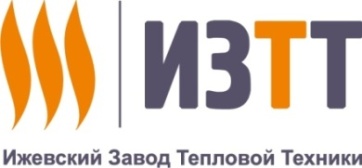 Анкета соискателяДолжность, на которую Вы претендуете:_______________________________________________________Общие сведения:Фамилия, имя, отчество _______________________________________________________________________________________________________________________________________________________________(если ранее имели другие фамилию, имя, отчество, укажите их, когда меняли их и где)Дата рождения______________________________________________________________________________Место рождения ____________________________________________________________________________Семейное положение ________________________________________________________________________Дети, возраст ______________________________________________________________________________Адрес регистрации _________________________________________________________________________Адрес фактического проживания ______________________________________________________________Контактные данные: домашний телефон ______________________ мобильный телефон ________________________ E-mail ____________________________________ Skype _________________________________ОбразованиеДополнительное образование (курсы, стажировки, тренинги)Профессиональный опыт /указать три последних места работы/Дополнительные сведенияЗнание иностранных языков (укажите язык, степень владения): _____________________________________________________________________________________________________________________________Знание компьютерных программ (в пакете MS Office просьба перечислить названия приложений): __________________________________________________________________________________________
__________________________________________________________________________________________Готовность к переезду в другой город (нужное подчеркнуть):   готов/ не готовГотовность к командировкам (нужное подчеркнуть):   готов/не готовОтношение к воинской обязанности и воинское звание: __________________________________________Курите ли Вы (нужное подчеркнуть):   да/нетПривлекались ли Вы к уголовной ответственности (нужное подчеркнуть):  да/нетНаличие родственников, знакомых – работников ИЗТТ (укажите ФИО): ______________________________________________________________________________________________________________________Минимальная ожидаемая Вами заработная плата в данной должности: ______________________________Приемлемый для Вас график работы: __________________________________________________________Особые условия, необходимые Вам для работы: ___________________________________________________________________________________________________________________________________________Против обработки персональных данных возражаю/не возражаю (нужное подчеркнуть)Дата заполнения анкеты «_____» _____________  20__ г.Год поступленияГод окончанияПолное название учебного заведенияСпециальность по дипломуНаименование учебного заведенияТема обученияСрок обученияНазвание организации, направление и сфера деятельностиДолжность,уровень заработной платы,период работыФункциональные обязанности, достиженияПричина увольнения